 新 书 推 荐中文书名：《漫画变身记》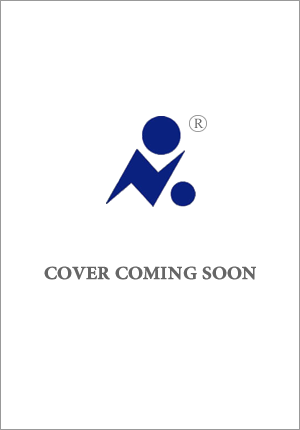 英文书名：COMIC SHIFT作    者：Ted Staunton出 版 社：Scholastic Canada代理公司：Transatlantic agency/ANA出版时间：待定代理地区：中国大陆、台湾页    数：待定审读资料：电子稿类    型：儿童文学心怀抱负的漫画家在漫画大会上遇到一个变形人，从此生活变得更加有趣。作者是获奖作家，著有40多本青少读物由于作者是加拿大人，该书可申请加拿大政府提供的翻译资助https://canadacouncil.ca/funding/grants/arts-abroad/translation 内容简介：心怀抱负的漫画家在漫画大会上遇到一个变形人，从此生活变得更加有趣。德斯（Des）是一个没什么存在感的孩子，他想通过绘制“牛形人”（Cowman）漫画来改变这一现状。但德斯真正的天赋是对人脸过目不忘：他是一个“超级识别者”。德斯和创作伙伴乔莉（Jolie）遇到现实生活中一直变个不停的变形人科斯莫（Cosmo），并利用德斯的能力帮助科斯莫（也许还有他们自己）在黑暗势力控制之前找到他们的真实身份。 漫画、Cosplay、警察、粉丝节、不同的面孔、追逐、废品店和一只巨大的兔子都被卷入了这场通往答案的竞赛中，而唯一可以预测的就是变化本身。作者简介：泰德·斯汤顿（Ted Staunton）是获奖作家，著有40多本青少年读物，包括由乔希·罗森（Josh Rosen）绘制插图的图画小说The Good Fight、The Almost Epic Squad系列中的What Blows Up、Bounced、由露丝·奥希（Ruth Ohi）绘制插图的图画书Friends for Real，以及与儿子威尔合著的非虚构作品It Seemed Like a Good Idea ... : Canadian Feats, Facts and Flubs。泰德在加拿大各地的学校担任演讲嘉宾，工作繁忙且广受欢迎，他还在多伦多乔治布朗学院教授写作，闲暇时还是一位根源/蓝调音乐家。请访问他的网站 www.tedstauntonbooks.com。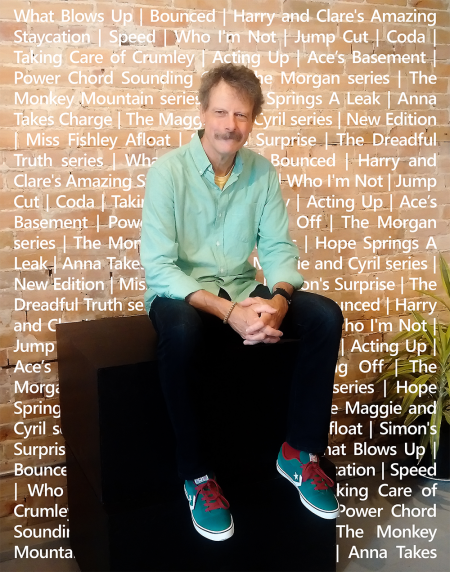 感谢您的阅读！请将反馈信息发至：版权负责人Email：Rights@nurnberg.com.cn安德鲁·纳伯格联合国际有限公司北京代表处北京市海淀区中关村大街甲59号中国人民大学文化大厦1705室, 邮编：100872电话：010-82504106, 传真：010-82504200公司网址：http://www.nurnberg.com.cn书目下载：http://www.nurnberg.com.cn/booklist_zh/list.aspx书讯浏览：http://www.nurnberg.com.cn/book/book.aspx视频推荐：http://www.nurnberg.com.cn/video/video.aspx豆瓣小站：http://site.douban.com/110577/新浪微博：安德鲁纳伯格公司的微博_微博 (weibo.com)微信订阅号：ANABJ2002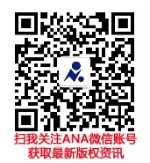 